Добавить выпадающее меню в раздел тех.поддержка – меню должно добавляться в панели управления сайтомРедактирование размера картинок в текстахВ логотип Телекомсервис установить анимацию -----Отдельная презентация для каждой страницы. Будет возможность заливки на каждую отдельную страницу презентации. Возможность установки презентации будет осуществляться через код
Возможность переноса и закачки ПДФ файлов на отдельную страницу сайта (сделать интерфейс в панели управления).В следующем формате – название ссылки, прикрепить файл.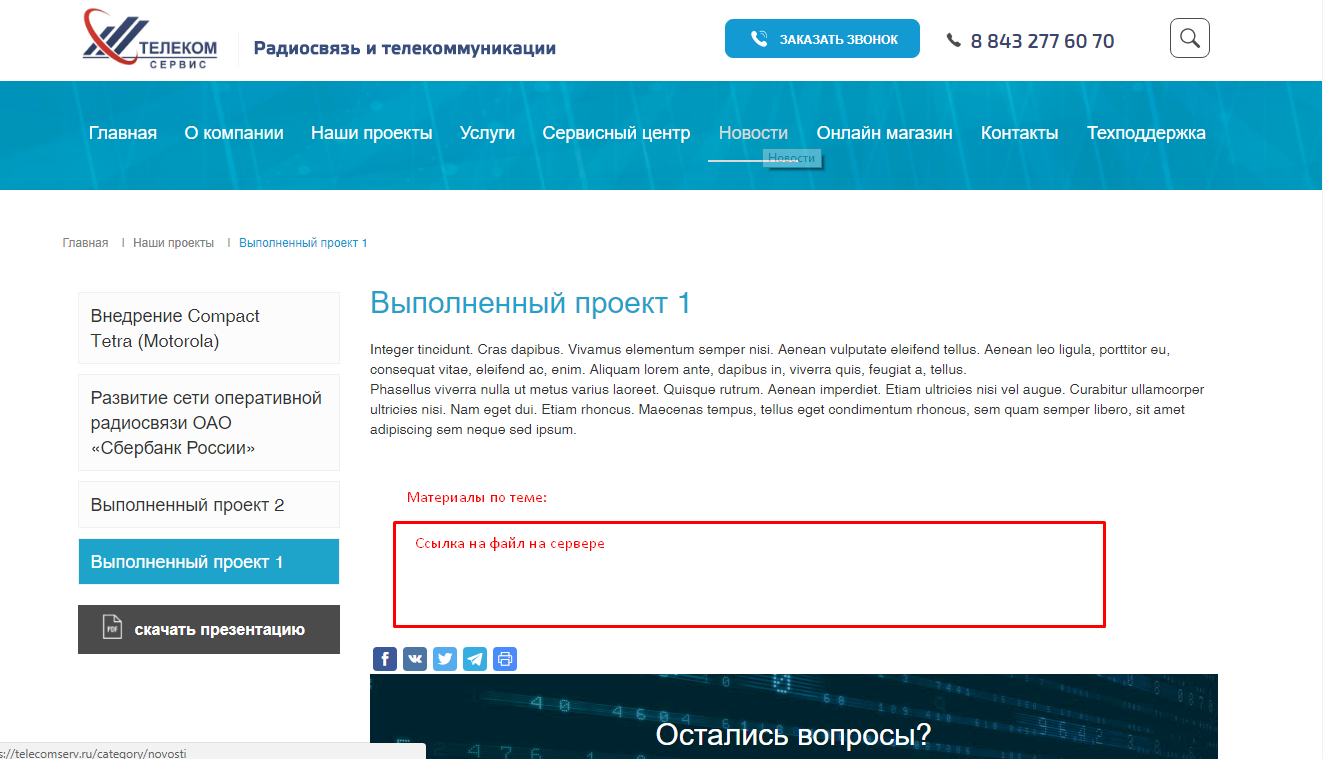 Программирование левого меню на второстепенных страницах с подкатегориями. – отображение только подкатегорий